Предмет АнсамбльКласс Зернышко, 2 г.о.Тема урокаСкороговорки.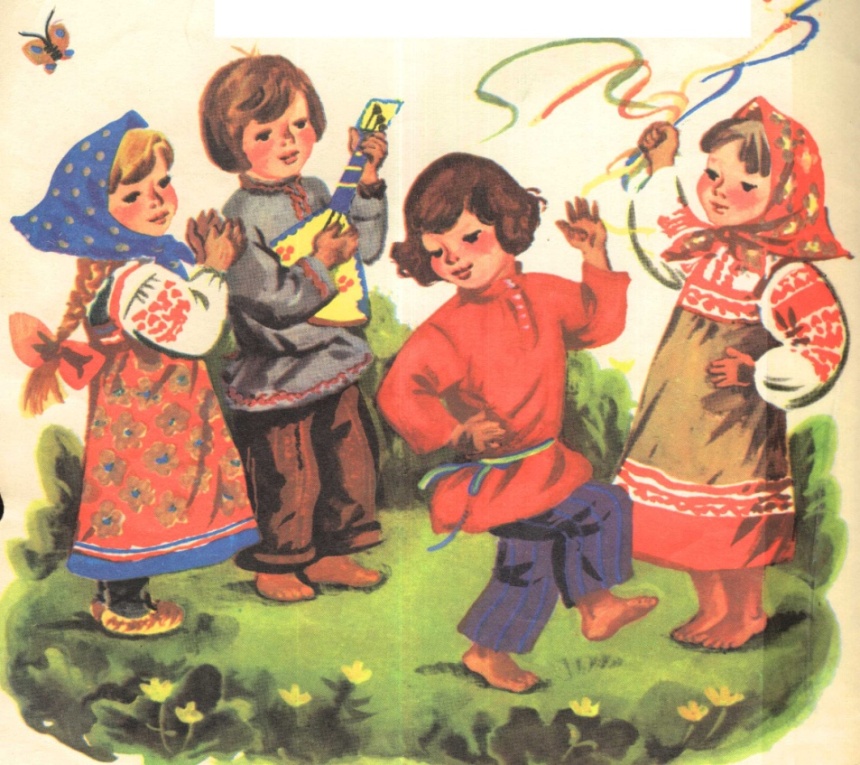 Сегодня на уроке мы научимсяУзнаем что такое скороговорка.Научимся быстро говорить народные скороговорки. Разучим новую распевку. Для изучения темы предлагаю вам Скороговорка – это стихотворение, в котором специально собраны труднопроизносимые слова. Проговорим скороговорки. Сначала медленно, потом с каждым разом прибавляя темп. Архип осип, Осип охрип.Добр бобр до бобрят.Водовоз вез воду из водопровода.В пруду у Поликарпа Три карася, три карпа. По тропинке и с трудом ходит кот с большим ведром.Разучим попевку на скороговорке На мели мы лениво Налима ловили, На мели мы ловили Линя.https://yandex.ru/video/preview/?filmId=14958495510540102688&text=скороговорки+детский+фольклорПовторим весеннюю закличку Жавороначки.Поём плясовую песню Самарской области «Чок-чебачок» (по голосам).https://vk.com/videos-46638454?z=video-46638454_456239110%2Fclub46638454%2Fpl_-46638454_-2Дополнительные ресурсыhttps://www.youtube.com/watch?v=JxFLvmnirxUДомашнее задание (при наличии)Разучить скороговорки. Запись выслать на viber. Петь новую распевку «На мели мы лениво Налима ловили, На мели мы ловили Линя.»Продолжаем тренироваться в игре на 2-х ложках.